What Counts as a Reimbursable Lunch?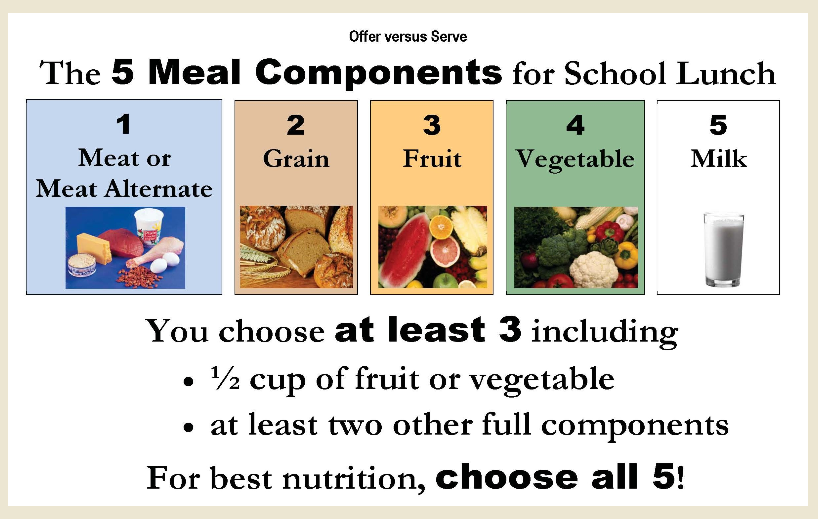 Benefits for Students:-Students learn how to build a balanced meal, alifelong skill important for healthy living.-Research shows when a child’s nutritionalneeds are met, the child is more attentive inclass, has better attendance, & fewerdisciplinary problems.-USDA research shows children whoparticipate in National School Lunch Programseat healthier compared to those who do notparticipate.-School districts participating in the NationalSchool Lunch Program are required to have awellness policy which addresses obesity,promotes healthy eating, and encouragesphysical activity among students.FOR PARENTS -School lunch offers parents a convenient way to provide a nutritious lunch for their children at the lowest possible price. If all five components of a meal were purchased separately it would cost $4.50, but when purchased as a reimbursable meal it would cost $2.75.-This saves $8.75 per week. That is about $317 dollars saved over the whole school year!